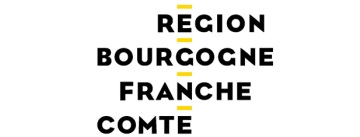 n° EN COURS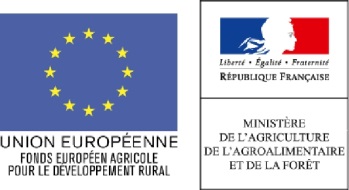 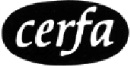 « investissements dans les industries agroalimentaires» Type d’opération 4.2.1 du programme de développement rural de BourgogneAnnexe 4 : Note de presentation de l’entreprise/du projetTransmettez l’annexe complétée au conseil régional de Bourgogne-Franche-Comté  avec votre demande d'aide et conservez un exemplaire. Historique de l’entrepriseHistorique rapide sur les 20 dernières années (précisez notamment les évolutions de structures : fusions / acquisitions d’entreprises ou de fonds de commerce) :Strategie de l’entrepriseDescription détaillée de la stratégie de l’entreprise sur le moyen terme et place du projet dans cette stratégie :Présentation du projet dans une stratégie d’ensemble de la filière ou de développement des zones rurales :moyens humainsCadresCommerciauxAgents techniques chargés de la productionAgents administratifsActuellementAprès réalisation du projetPerspectives de développement des compétences humaines en lien avec le projet :productionPrincipaux produits fabriqués à ce jour (notamment produits innovants ou sous signe de qualité) :Evolution de la gamme de produit liée au projet :Process innovants actuellement utilisés dans l’entreprise :Le cas échéant, présentation du ou des process innovants qui seront utilisés après mise en œuvre du projet :marchesDescription du ou des marché(s) actuel(s) de l’entreprise, grandes tendances, principaux marchés (lorsque c’est possible, répartition du chiffre d’affaires par segment :Grandes et Moyennes Surfaces, Restauration Hors Foyer, commerce traditionnel, vente directe, etc…, le cas échéant part à l’export), principaux concurrents et place de l’entreprise face à cette concurrence  :Marchés visés :modes d’approvisionnementModes d’approvisionnement actuels (liens avec des groupements de producteur, des producteurs locaux, importation) :Modes d’approvisionnement à venir :moyens de productionMoyens de production actuels (par exemple : nombre de lignes de conditionnement ou de transformation existantes) :Moyens de production nouveaux prévus dans le projet :